Messages types 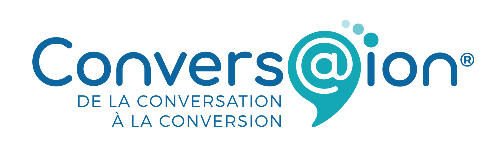 Exemples pour inspiration de réponses aux avis Google My Business/ Google Profil Business. Pensez bien à les adapter à la situation et à accorder en genre et nombre certaines tournures de phrase. Réalisez vos propres textes à partir de nos propositions !Exemples de message en réponse aux avis positifsExemples de message en réponse aux avis négatifs « Bonjour prénom, Nom,  Nous vous remercions pour votre avis positif nous sommes ravies que vous soyez satisfait.e de nos prestations. »« Prénom, Nom, Nous vous remercions. La satisfaction de nos clients est une de nos priorités. Vous nous voyez ravis de votre avis / votre commentaire »« Cher Prénom, Nom, Merci. Nous accueillons avec beaucoup de reconnaissance votre commentaire positif, il nous tient toujours à cœur de satisfaire nos clients »« Prénom, Nom, Nous vous remercions pour votre commentaire et votre avis positif. Ils ont d’autant plus d’importance que nous venons de lancer cette expertise. A très bientôt, chez XXX, à l’étude/cabinet »« Prénom, Nom, Je vous remercie. J’attache une importance toute particulière à la satisfaction de mes clients, votre commentaire me touche / me fait plaisir / me ravie… »« Prénom, Nom, Nous vous remercions pour votre commentaire / votre avis positif. Il  est encore plus  important pour nos de satisfaire nos clients dans des situations complexes.»Vos messages : « Bonjour Prénom/nom, Je suis étonné par votre avis et/ou votre commentaire, vous semblez réellement insatisfait pour autant nous ne sommes pas responsables puisque nous n’avons jamais eu a faire à vous. Je vous remercierai donc de supprimer votre message car il ternit notre réputation à laquelle nous attachons beaucoup d’importance »« Bonjour Prénom/nom,  Merci pour votre commentaire. Je suis désolé d’apprendre que votre expérience a été problématique et j’apprécie vraiment que vous l’ayez à notre attention. Je vous propose de vous contacter directement pour mieux comprendre les tenants et les aboutissants de cette situation »« Bonjour Prénom/nom, Je suis désolé d’apprendre votre insatisfaction, mais notre cabinet/office n’est pas concerné par cet incident. Nous n’avons jamais traité avec vous. Je vous remercie d’avance de supprimer votre avis. En option ; Si non je me verrai dans l’obligation de le signaler »Cher [nom de l’évaluateur], merci d’avoir partagé vos commentaires. Nous sommes désolés que votre expérience ne corresponde pas à vos attentes. C’était un cas rare et nous ferons mieux à l’avenir.N’hésitez pas à contacter [INSÉRER LES INFORMATIONS DE CONTACT] pour tout commentaire, préoccupation ou suggestion que vous souhaitez partager. Nous serions ravis de faire les choses correctement si vous nous donnez une autre chance.« Bonjour Prénom/nom, Merci de nous avoir fait part de ce problème. Vos commentaires nous aident à faire mieux. Nous examinons ce problème et espérons le résoudre rapidement et correctement. »Cher [nom de l’évaluateur], merci d’avoir partagé vos commentaires. Nous sommes désolés que votre expérience ne corresponde pas à vos attentes. C’était un cas rare et nous ferons mieux à l’avenir.N’hésitez pas à contacter [INSÉRER LES INFORMATIONS DE CONTACT] pour tout commentaire, préoccupation ou suggestion que vous souhaitez partager. Nous serions ravis de faire les choses correctement si vous nous donnez une autre chance.« Bonjour Prénom/nom, Nous nous imposons des normes élevées et nous sommes désolés d’apprendre qu’elles n’aient pas été respectées lors de votre interaction avec cabinet/étude…. »« Bonjour Prénom/nom,  Merci d’avoir posté un avis et nous sommes désolés d’apprendre que votre expérience n’était pas à la hauteur. Nous aimerions avoir l’occasion de discuter et d’enquêter davantage »« Bonjour Prénom/nom Je suis vraiment désolé. Nous sommes normalement reconnus pour notre attention exceptionnelle aux détails, et nous regrettons de ne pas avoir apporté la meilleure expérience lors de notre prestation. »« Bonjour Prénom/nom, Notre métier n’est pas toujours facile et nous faisons ce que nous avons à faire dans le cadre de la loi et mandaté par nos clients ou en application de décision de justice. Nous sommes acteurs de la justice sociale de proximité. [en option L’important pour nous est d’assumer ce rôle et de procéder à [xx] lorsque c’est nécessaire. » Vos messages types :